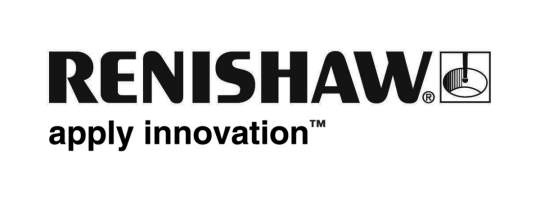           November 2018		Enquiries: Chris Pockett, Head of Communications (+44 1453 524133)Renishaw highlights the capabilities of productive AM at Formnext At Formnext 2018, global engineering company Renishaw will exhibit its additive manufacturing (AM) software and hardware products. Exhibiting in Hall 3.1 Stand E68, Renishaw will focus on high productivity additive manufacturing, without compromising quality. Visitors to the Renishaw stand will see the world-record breaking ARION4 hand-powered bike, which includes a crucial AM component produced by Renishaw. At the show, associate company, metrology software products (MSP), will also showcase its NC-PerfectPart software which helps to improve finish machining for AM and other near-net shape parts. The software uses machine tool probing data to calculate the difference between the CAD model and actual part geometry, to align the part program with the part geometry without the need for dedicated and expensive fixturing. The software then adjusts the part program to take account of any variance and re-orientates the part program, simplifying the fixturing process.On the stand, Renishaw will demonstrate its range of products for high-quality, productive AM including its latest system, the four-laser RenAM 500Q. Renishaw will also showcase its InfiniAM Spectral and InfiniAM Central software applications which are used for monitoring and understanding AM build quality and providing users with feedback into live and historic builds. Marc Saunders, Director of Global Solutions Centres at Renishaw, will take to the ‘TCT Introducing’ stage on Tuesday November 13th at 11.30am. In his presentation, Saunders will discuss how manufacturers can ensure multi-laser, productive AM produces high-quality parts.“A year on from the launch of the RenAM 500Q, Renishaw has gained vital experience in productive AM,” explained Robin Weston, Marketing Manager of Renishaw’s Additive Manufacturing Products Division. “By conducting extensive research into the factors that influence build quality, Renishaw has been able to derive rules for laser assignment that enable high-integrity components to be built in a productive and flexible way.” Visitors to the stand will also see the world record-breaking ARION4 velocipede, a hand powered bike built by the ULV Team at the University of Liverpool, which was used at the World Human Powered Speed Challenge at Battle Mountain, Nevada, USA.  Renishaw additively manufactured the central titanium support (CTS), a vital component of the bike’s transmission system. Renishaw’s QuantAM build preparation software with new multi-laser assignment functionality will also be demonstrated on its stand alongside High Temperature Build Volume and Reduced Build Volume options. For more information on Renishaw’s additive manufacturing products and services, visit www.renishaw.com/additive.Ends 402 wordsNotes to editorsUK-based Renishaw is a world leading engineering technologies company, supplying products used for applications as diverse as jet engine and wind turbine manufacture, through to dentistry and brain surgery. It has over 4,500 employees located in the 37 countries where it has wholly owned subsidiary operations. For the year ended June 2018 Renishaw recorded sales of £611.5 million of which 95% was due to exports. The company’s largest markets are China, the USA, Germany and Japan.Throughout its history Renishaw has made a significant commitment to research and development, with historically between 13 and 18% of annual sales invested in R&D and engineering. The majority of this R&D and manufacturing of the company’s products is carried out in the UK.The Company’s success has been recognised with numerous international awards, including eighteen Queen’s Awards recognising achievements in technology, export and innovation. Further information at www.renishaw.com 